PELSYNERA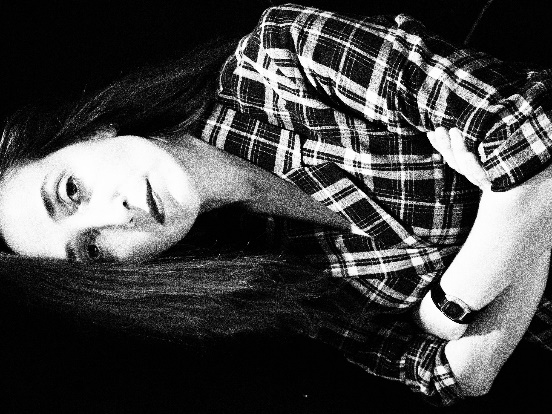 CON Collection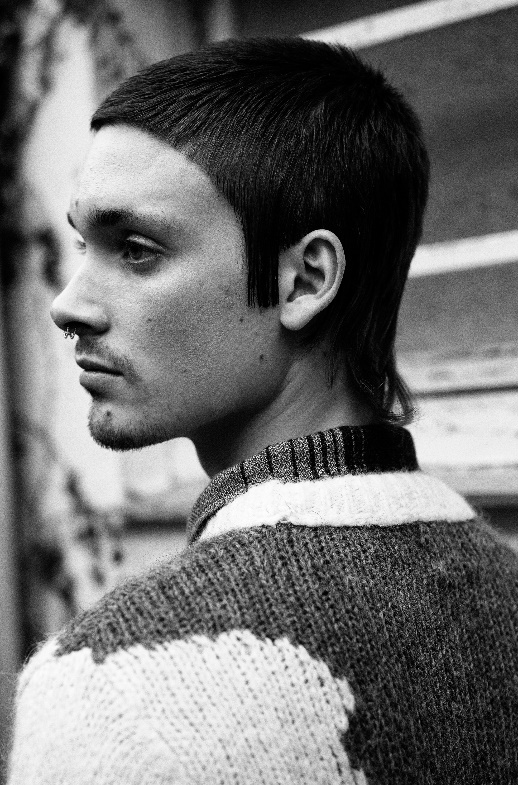 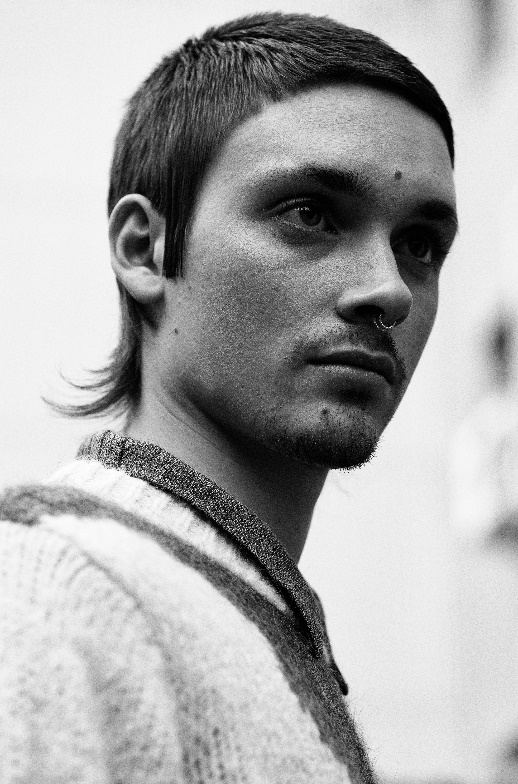 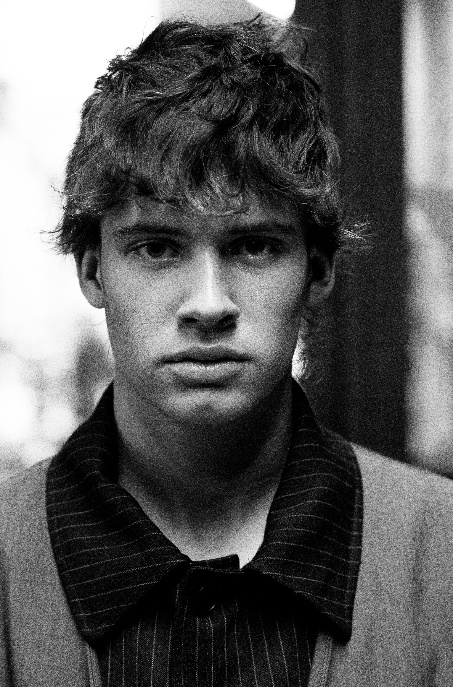 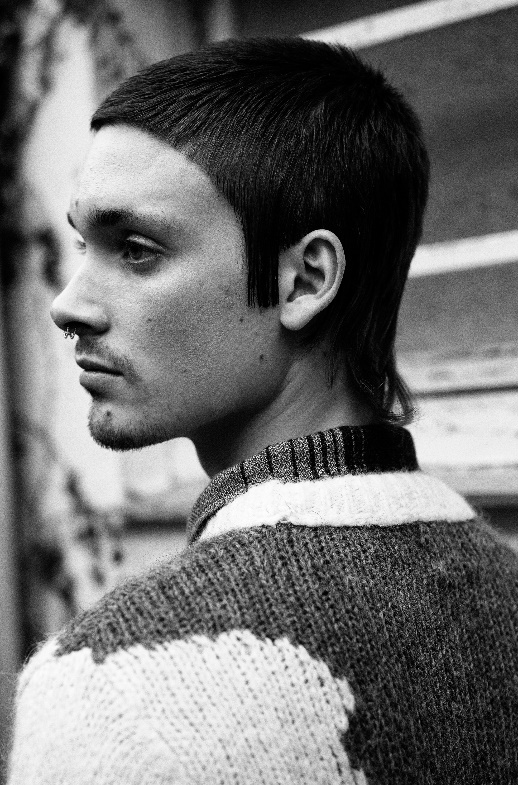 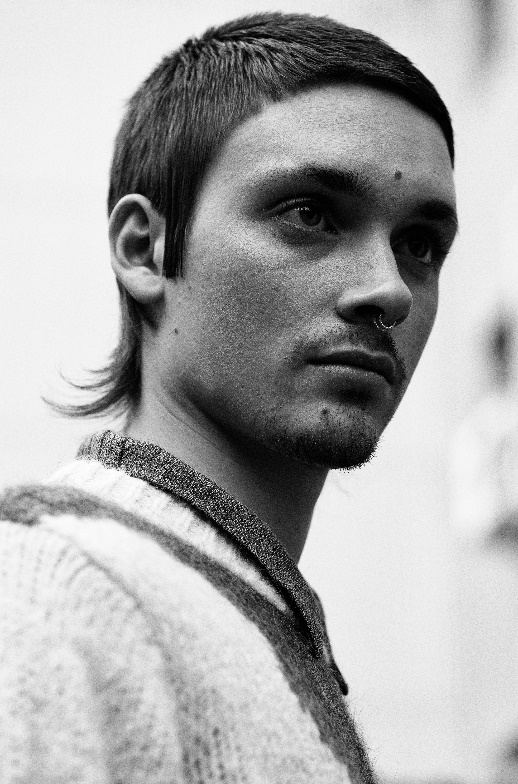 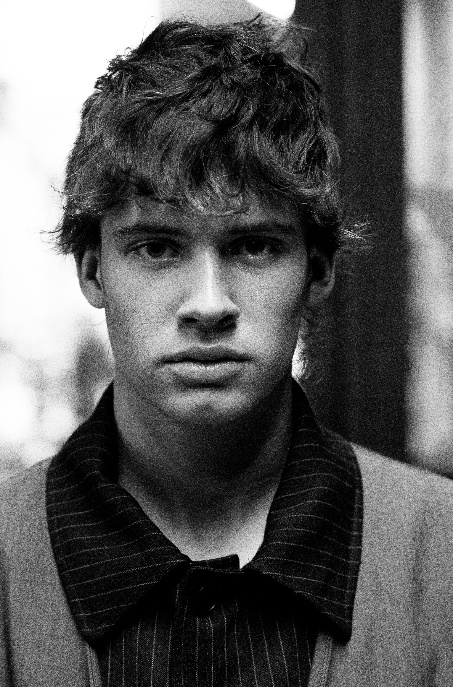 Peluquería: Sonia Neri @ PelsyneraInstagram: @PelsyneraFotógrafo: David Arnal Instagram: @Davidarnalteam Maquillaje: De Maria Instagram: @de_mariaPELSYNERACON Collection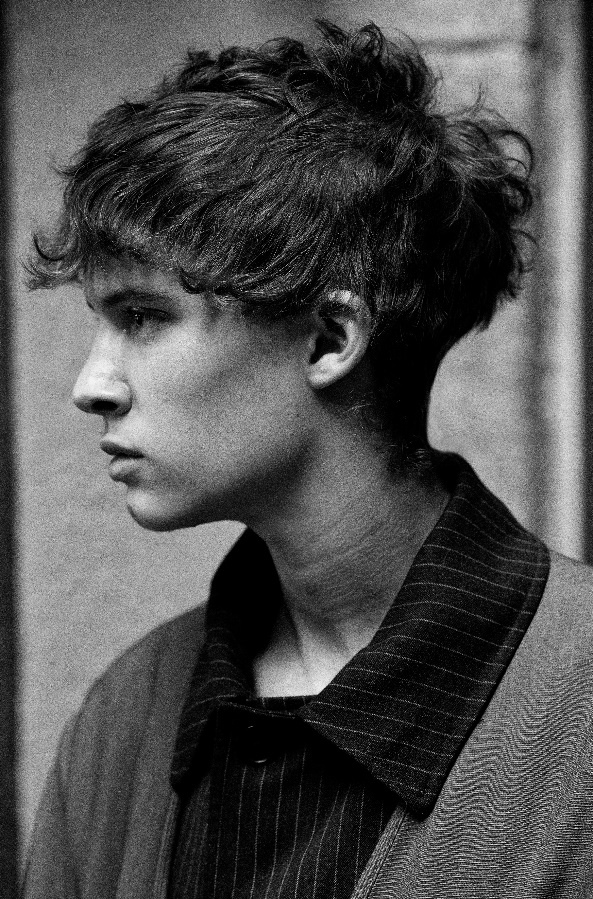 Esta colección es un juego de perspectivas, un baile de adverbios que nos invita a cambiar nuestros pensamientos según desde el punto de vista desde el que observemos. Contornos perfectos y pulidos que en la nuca se rompen en unos desfilados más largos, texturas ricas que se combinan con otras más ligeras. De lo que se trata es de creer en una realidad sorprendente que merece ser conocida desde todos sus matices.Des/desde, con/contra en/entre, hacia/hasta, sin/so, sobre. Tratras.